TEHNISKĀ SPECIFIKĀCIJA Nr. TS 1516.020 v1AlkometrsAttēlam ir informatīvs raksturs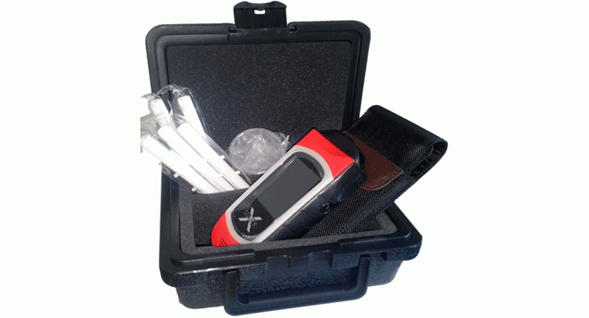 Nr.AprakstsMinimālā tehniskā prasībaPiedāvātās preces konkrētais tehniskais aprakstsAvotsPiezīmesVispārīgā informācijaVispārīgā informācijaVispārīgā informācijaRažotājs (nosaukums, ražotnes atrašanās vieta).Norādīt informāciju1516.020 Alkometrs Tipa apzīmējums Parauga piegādes laiks tehniskajai izvērtēšanai (pēc pieprasījuma), darba dienas15 StandartiStandartiStandartiAtbilstība standartam LVS EN 15964:2011 Daudzkārt izmantojamās testēšanas ierīces alkohola daudzuma noteikšanai izelpā. Prasības un testēšanas metodes.AtbilstPretendenta apliecinājumu, ka tas apņemas 1 mēneša laikā pēc Vispārīgās vienošanas noslēgšanas iesniegt mērīšanas līdzekļa tipa apstiprinājuma sertifikātu (alkometrs) kopijas, ko apstiprinājis Pārdevējs vai tā pilnvarotā persona, atbilstoši Latvijas Republikas likumam „Par mērījumu vienotību”, „Par atbilstības novērtēšanu” un 14.10.2014. MK noteikumiem Nr.624 „Noteikumi par mērīšanas līdzekļu metroloģiskās kontroles kārtību un pirmreizējās verificēšanas atzīmēm”.AtbilstDokumentācijaDokumentācijaDokumentācijaIesniegts preces attēls, kurš atbilst sekojošām prasībām: ".jpg" vai “.jpeg” formātā;izšķiršanas spēja ne mazāka par 2Mpix;ir iespēja redzēt  visu preci un izlasīt visus uzrakstus, marķējumus uz tā;attēls nav papildināts ar reklāmu.AtbilstOriģinālā lietošanas instrukcija sekojošās valodāsLV vai EN vai RUPie piegādes jābūt iesniegtai lietošanas instrukcijai sekojošā valodāLVVides nosacījumiVides nosacījumiVides nosacījumiMinimālā darba temperatūra≤ 0  ºCMaksimālā darba temperatūra≥ +30 ºCTehniskā informācijaTehniskā informācijaTehniskā informācijaDisplejsLED / ciparu indikācijaGabarītu izmērsPortatīvs rokas mēraparātsMaksimālais svars≤ 0.5 kgBarošana (baterijas vai akumulatorbaterijas)IrMērīšanas veids Ar kontakta iemušiem un bezkontakta iemutiMērīšanas informācijaMērīšanas informācijaMērīšanas informācijaAr elektroķīmisko sensoruIrMērījumu diapazons (promiles)no 0.00 līdz 4.00 ‰Mērīšanas precizitāte (promiles) Atbilst Ministru kabineta 2005.gada 20. decembra noteikumu Nr.977 "Prasības mēraparātiem ar kuriem nosaka alkohola koncentrāciju personas izelpotajā gaisā" prasībāmIr Sagatavošanas laiks līdz nākamajam mērījumamlīdz 5sekIespējama mainīt iemušus IrKalibrēšanas iespējaIrAtmiņas iespējaslīdz 1000 mērījumiemObligātā komplektācijaObligātā komplektācijaObligātā komplektācijaTransportēšanas soma, mīksta vai cietaIrObligātajai komplektācijai jābūt saderīgai ar mēraparātuIr